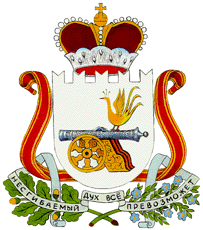 АДМИНИСТРАЦИЯ ТАЛАШКИНСКОГО СЕЛЬСКОГО ПОСЕЛЕНИЯ СМОЛЕНСКОГО РАЙОНА СМОЛЕНСКОЙ ОБЛАСТИП О С Т А Н О В Л Е Н И Е от  13 ноября  2018 г.                                                                                      № 100Об  утверждении  отчета об исполнениибюджета муниципального образованияТалашкинского  сельского поселенияСмоленского  района Смоленской областиза 9 месяцев  2018 года  	В соответствии со статьей 264.2 Бюджетного кодекса Российской Федерации, руководствуясь Уставом муниципального образования Талашкинского сельского поселения Смоленского района  Смоленской области и положением о бюджетном процессе в муниципальном образовании Талашкинского сельского поселения Смоленского района  Смоленской области,  утвержденным решением Совета депутатов Талашкинского сельского поселения Смоленского района  Смоленской области  от 27.09.2012г. № 70 «Об утверждении Положения о бюджетном процессе в муниципальном образовании Талашкинского сельского поселения Смоленского района  Смоленской области», Администрация Талашкинского  сельского поселения Смоленского  района Смоленской областиПОСТАНОВЛЯЕТ:
1.Утвердить  отчет   об исполнении бюджета  муниципального образования Талашкинского сельского поселения Смоленского района  Смоленской области  за  9 месяцев  2018 года согласно приложению к данному  постановлению.          2. Отчет об исполнении бюджета муниципального образования Талашкинского сельского поселения Смоленского района  Смоленской области за 9 месяцев  2018 год представить для ознакомления в Совет депутатов Талашкинского  сельского поселения Смоленского района  Смоленской области и в  контрольно-ревизионную комиссию  муниципального образования «Смоленский район» Смоленской области.         3.  Контроль за исполнением настоящего постановления возложить на Главу  муниципального образования Талашкинского сельского поселения Смоленского района Смоленской области (И.Ю. Бабикову).4. Настоящее постановления  разместить на сайте Администрации Талашкинского сельского поселения Смоленского района Смоленской области.  5. Постановление вступает в силу со дня подписания.Глава муниципального образованияТалашкинского  сельского поселенияСмоленского района  Смоленской области	                              И.Ю.Бабикова	Приложение № 1К постановлению АдминистрацииТалашкинского сельского поселенияСмоленского района Смоленской области«Об утверждении отчета об исполнениибюджета муниципального образованияТалашкинского  сельского поселения Смоленского района Смоленской области за 9 месяцев 2018 год  от 13.11.2018 года №100 Доходы бюджета муниципального образования Талашкинского сельского поселения Смоленского района Смоленской области за 9 месяцев 2018 год  (рублей)Приложение № 2К постановлению АдминистрацииТалашкинского сельского поселенияСмоленского района Смоленской области«Об утверждении отчета об исполнениибюджета муниципального образованияТалашкинского  сельского поселения Смоленского района Смоленской области за 9 месяцев 2018 года  от 13.11.2018 года №100 Расходы бюджета муниципального образованияТалашкинского сельского поселения Смоленского района Смоленской области за 9 месяцев 2018 год  (рублей)Приложение № 3К постановлению АдминистрацииТалашкинского сельского поселенияСмоленского района Смоленской области«Об утверждении отчета об исполнениибюджета муниципального образованияТалашкинского  сельского поселения Смоленского района Смоленской области за 9 месяцев 2018 год  от 13.11.2018 года №100 Источники финансирования дефицита бюджета муниципального образованияТалашкинского сельского поселения Смоленского района Смоленской области за 9 месяцев 2018 год  (рублей) Наименование показателяКодСумма на2018 годИсполненос начала 2018 года% исполнения61,6НАЛОГОВЫЕ И НЕНАЛОГОВЫЕ ДОХОДЫ000 1 00 00000 00 0000 0006 513 896,534 012 452,3761,6НАЛОГИ НА ПРИБЫЛЬ, ДОХОДЫ000 1 01 00000 00 0000 0002 167 600,001 649 857,6976,1Налог на доходы физических лиц000 1 01 02000 01 0000 1102 167 600,001 649 857,6976,1Налог на доходы физических лиц с доходов, источником которых является налоговый агент, за исключением доходов, в отношении которых исчисление и уплата налога осуществляются в соответствии со статьями 227, 227.1 и 228 Налогового кодекса Российской Федерации000 1 01 02010 01 0000 1102 167 600,001 633 585,7075,4Налог на доходы физических лиц с доходов, источником которых является налоговый агент, за исключением доходов, в отношении которых исчисление и уплата налога осуществляются в соответствии со статьями 227, 227.1 и 228 Налогового кодекса Российской Федерации182 1 01 02010 01 0000 1102 167 600,001 633 585,7075,4Налог на доходы физических лиц с доходов, полученных от осуществления деятельности физическими лицами, зарегистрированными в качестве индивидуальных предпринимателей, нотариусов, занимающихся частной практикой, адвокатов, учредивших адвокатские кабинеты, и других лиц, занимающихся частной практикой в соответствии со статьей 227 Налогового кодекса Российской Федерации000 1 01 02020 01 0000 1100,0059,940,0Налог на доходы физических лиц с доходов, полученных от осуществления деятельности физическими лицами, зарегистрированными в качестве индивидуальных предпринимателей, нотариусов, занимающихся частной практикой, адвокатов, учредивших адвокатские кабинеты, и других лиц, занимающихся частной практикой в соответствии со статьей 227 Налогового кодекса Российской Федерации182 1 01 02020 01 0000 1100,0059,940,0 Налог на доходы физических лиц с доходов, полученных физическими лицами в соответствии со статьей 228 Налогового кодекса Российской Федерации000 1 01 02030 01 0000 1100,0016 212,050,0 Налог на доходы физических лиц с доходов, полученных физическими лицами в соответствии со статьей 228 Налогового кодекса Российской Федерации182 1 01 02030 01 0000 1100,0016 212,050,0НАЛОГИ НА ТОВАРЫ (РАБОТЫ, УСЛУГИ), РЕАЛИЗУЕМЫЕ НА ТЕРРИТОРИИ РОССИЙСКОЙ ФЕДЕРАЦИИ000 1 03 00000 00 0000 0001 420 096,531 105 636,6577,9Акцизы по подакцизным товарам (продукции), производимым на территории Российской Федерации000 1 03 02000 01 0000 1101 420 096,531 105 636,6577,9Доходы от уплаты акцизов на дизельное топливо, подлежащие распределению между бюджетами субъектов Российской Федерации и местными бюджетами с учетом установленных дифференцированных нормативов отчислений в местные бюджеты000 1 03 02230 01 0000 110528 951,10481 482,8591,0Доходы от уплаты акцизов на дизельное топливо, подлежащие распределению между бюджетами субъектов Российской Федерации и местными бюджетами с учетом установленных дифференцированных нормативов отчислений в местные бюджеты100 1 03 02230 01 0000 110528 951,10481 482,8591,0Доходы от уплаты акцизов на моторные масла для дизельных и (или) карбюраторных (инжекторных) двигателей, подлежащие распределению между бюджетами субъектов Российской Федерации и местными бюджетами с учетом установленных дифференцированных нормативов отчислений в местные бюджеты000 1 03 02240 01 0000 1104 063,974 367,14107,5 Доходы от уплаты акцизов на моторные масла для дизельных и (или) карбюраторных (инжекторных) двигателей, подлежащие распределению между бюджетами субъектов Российской Федерации и местными бюджетами с учетом установленных дифференцированных нормативов отчислений в местные бюджеты100 1 03 02240 01 0000 1104 063,974 367,14107,5 Доходы от уплаты акцизов на автомобильный бензин, подлежащие распределению между бюджетами субъектов Российской Федерации и местными бюджетами с учетом установленных дифференцированных нормативов отчислений в местные бюджеты000 1 03 02250 01 0000 110967 721,86727 636,9875,2Доходы от уплаты акцизов на автомобильный бензин, подлежащие распределению между бюджетами субъектов Российской Федерации и местными бюджетами с учетом установленных дифференцированных нормативов отчислений в местные бюджеты100 1 03 02250 01 0000 110967 721,86727 636,9875,2Доходы от уплаты акцизов на прямогонный бензин, подлежащие распределению между бюджетами субъектов Российской Федерации и местными бюджетами с учетом установленных дифференцированных нормативов отчислений в местные бюджеты000 1 03 02260 01 0000 110-80 640,40-107 850,32133,7Доходы от уплаты акцизов на прямогонный бензин, подлежащие распределению между бюджетами субъектов Российской Федерации и местными бюджетами с учетом установленных дифференцированных нормативов отчислений в местные бюджеты100 1 03 02260 01 0000 110-80 640,40-107 850,32133,7НАЛОГИ НА СОВОКУПНЫЙ ДОХОД000 1 05 00000 00 0000 0002 700,00104,553,9Единый сельскохозяйственный налог000 1 05 03000 01 0000 1102 700,00104,553,9Единый сельскохозяйственный налог000 1 05 03010 01 0000 1102 700,00104,553,9Единый сельскохозяйственный налог182 1 05 03010 01 0000 1102 700,00104,553,9НАЛОГИ НА ИМУЩЕСТВО000 1 06 00000 00 0000 0002 819 500,001 256 853,4844,6Налог на имущество физических лиц000 1 06 01000 00 0000 110455 400,00123 302,9227,1Налог на имущество физических лиц, взимаемый по ставкам, применяемым к объектам налогообложения, расположенным в границах сельских поселений000 1 06 01030 10 0000 110455 400,00123 302,9227,1Налог на имущество физических лиц, взимаемый по ставкам, применяемым к объектам налогообложения, расположенным в границах сельских поселений182 1 06 01030 10 0000 110455 400,00123 302,9227,1  Земельный налог000 1 06 06000 00 0000 1102 364 100,001 133 550,5647,9Земельный налог с организаций000 1 06 06030 00 0000 1102 055 000,00838 905,1440,8Земельный налог с организаций, обладающих земельным участком, расположенным в границах сельских поселений000 1 06 06033 10 0000 1102 055 000,00838 905,1440,8Земельный налог с организаций, обладающих земельным участком, расположенным в границах сельских поселений182 1 06 06033 10 0000 1102 055 000,00838 905,1440,8Земельный налог с физических лиц000 1 06 06040 00 0000 110309 100,00294 645,4295,3Земельный налог с физических лиц, обладающих земельным участком, расположенным в границах сельских поселений000 1 06 06043 10 0000 110309 100,00294 645,4295,3Земельный налог с физических лиц, обладающих земельным участком, расположенным в границах сельских поселений182 1 06 06043 10 0000 110309 100,00294 645,4295,3ДОХОДЫ ОТ ИСПОЛЬЗОВАНИЯ ИМУЩЕСТВА, НАХОДЯЩЕГОСЯ В ГОСУДАРСТВЕННОЙ И МУНИЦИПАЛЬНОЙ СОБСТВЕННОСТИ000 1 11 00000 00 0000 000104 000,000,000,0Доходы, получаемые в виде арендной либо иной платы за передачу в возмездное пользование государственного и муниципального имущества (за исключением имущества бюджетных и автономных учреждений, а также имущества государственных и муниципальных унитарных предприятий, в том числе казенных)000 1 11 05000 00 0000 120104 000,000,000,0Доходы от сдачи в аренду имущества, находящегося в оперативном управлении органов государственной власти, органов местного самоуправления, государственных внебюджетных фондов и созданных ими учреждений (за исключением имущества бюджетных и автономных учреждений)000 1 11 05030 00 0000 120104 000,000,000,0 Доходы от сдачи в аренду имущества, находящегося в оперативном управлении органов управления сельских поселений и созданных ими учреждений (за исключением имущества муниципальных бюджетных и автономных учреждений)000 1 11 05035 10 0000 120104 000,000,000,0Доходы от сдачи в аренду имущества, находящегося в оперативном управлении органов управления сельских поселений и созданных ими учреждений (за исключением имущества муниципальных бюджетных и автономных учреждений)941 1 11 05035 10 0000 120104 000,000,000,0БЕЗВОЗМЕЗДНЫЕ ПОСТУПЛЕНИЯ000 2 00 00000 00 0000 0003 793 900,002 800 209,2873,8БЕЗВОЗМЕЗДНЫЕ ПОСТУПЛЕНИЯ ОТ ДРУГИХ БЮДЖЕТОВ БЮДЖЕТНОЙ СИСТЕМЫ РОССИЙСКОЙ ФЕДЕРАЦИИ000 2 02 00000 00 0000 0003 793 900,002 800 209,2873,8Дотации бюджетам бюджетной системы Российской Федерации000 2 02 10000 00 0000 1513 553 700,002 673 525,0075,2Дотации на выравнивание бюджетной обеспеченности000 2 02 15001 00 0000 1513 553 700,002 673 525,0075,2Дотации бюджетам сельских поселений на выравнивание бюджетной обеспеченности000 2 02 15001 10 0000 1513 553 700,002 673 525,0075,2Дотации бюджетам сельских поселений на выравнивание бюджетной обеспеченности912 2 02 15001 10 0000 1513 553 700,002 673 525,0075,2 Субвенции бюджетам бюджетной системы Российской Федерации000 2 02 30000 00 0000 151240 200,00126 684,2852,7Субвенции бюджетам на осуществление первичного воинского учета на территориях, где отсутствуют военные комиссариаты000 2 02 35118 00 0000 151240 200,00126 684,2852,7Субвенции бюджетам сельских поселений на осуществление первичного воинского учета на территориях, где отсутствуют военные комиссариаты000 2 02 35118 10 0000 151240 200,00126 684,2852,7Субвенции бюджетам сельских поселений на осуществление первичного воинского учета на территориях, где отсутствуют военные комиссариаты941 2 02 35118 10 0000 151240 200,00126 684,2852,7ИТОГО ДОХОДОВИТОГО ДОХОДОВ10 307 796,536 812 661,6566,1Наименование показателяВед.Разд.Ц.ст.Расх.Сумма на 2018 годИсполнено за 9 месяцев 2018год% исполненияНаименование показателяВед.Разд.Ц.ст.Расх.Сумма на 2018 годИсполнено за 9 месяцев 2018год% исполненияАдминистрация Талашкинского сельского поселения Смоленского района Смоленской области9410000000000000000012 074 396,536 725 621,7055,7ОБЩЕГОСУДАРСТВЕННЫЕ ВОПРОСЫ941010000000000000004 816 155,403 042 267,6363,2Функционирование высшего должностного лица субъекта Российской Федерации и муниципального образования94101020000000000000483 293,55308 518,3563,8Расходы на обеспечение деятельности главы муниципального образования941010299Я0200140000483 293,55308 518,3563,8Фонд оплаты труда государственных (муниципальных) органов941010299Я0200140121371 193,20238 628,3364,3Взносы по обязательному социальному страхованию на выплаты денежного содержания и иные выплаты работникам государственных (муниципальных) органов941010299Я0200140129112 100,3569 890,0262,4Функционирование законодательных (представительных) органов государственной власти и представительных органов муниципальных образований94101030000000000000113 868,0060 282,0052,9Расходы на обеспечение деятельности  депутатов законодательных органов местного самоуправления Смоленского района941010399Я0400140000113 868,0060 282,0052,9Иные выплаты, за исключением фонда оплаты труда государственных (муниципальных) органов, лицам, привлекаемым согласно законодательству для выполнения отдельных полномочий941010399Я0400140123113 868,0060 282,0052,9Функционирование Правительства Российской Федерации, высших исполнительных органов государственной власти субъектов Российской Федерации, местных администраций941010400000000000003 193 218,812 017 864,6963,2Расходы на обеспечение функций  органов местного самоуправления941010499Я05001400003 193 218,812 017 864,6963,2Фонд оплаты труда государственных (муниципальных) органов941010499Я05001401211 539 936,171 023 547,8266,5Взносы по обязательному социальному страхованию на выплаты денежного содержания и иные выплаты работникам государственных (муниципальных) органов941010499Я0500140129465 060,73322 218,2969,3Прочая закупка товаров, работ и услуг941010499Я05001402441 173 221,91663 298,5856,5Уплата иных платежей941010499Я050014085315 000,008 800,0058,7Обеспечение деятельности финансовых, налоговых и таможенных органов и органов финансового (финансово-бюджетного) надзора9410106000000000000020 075,740,000,0Иные межбюджетные трансферты из бюджетов сельских поселений в бюджет муниципального района на решение вопросов местного значения941010699Я05П200200020 075,740,000,0Иные межбюджетные трансферты941010699Я05П200254020 075,740,000,0Резервные фонды9410111000000000000084 384,300,000,0Резервный фонд Администраций муниципального образования9410111240100000000084 384,300,000,0Резервные средства9410111240100000087084 384,300,000,0Другие общегосударственные вопросы94101130000000000000921 315,00655 602,5971,2Обеспечение содержания, обслуживания и распоряжения объектами муниципальной собственности  в муниципальном образовании  "Смоленский район" Смоленской области"941011317Я0121741000901 810,00636 097,5970,5Прочая закупка товаров, работ и услуг941011317Я01217412445 000,005 000,00100,0Исполнение судебных актов Российской Федерации и мировых соглашений по возмещению причиненного вреда941011317Я012174183134 000,0027 230,5980,1Уплата налога на имущество организаций и земельного налога941011317Я0121741851860 000,00603 662,0070,2Уплата прочих налогов, сборов941011317Я0121741852810,00205,0025,3Уплата иных платежей941011317Я01217418532 000,000,00 0,0Резервный фонд Администраций муниципального образования9410113240100000000013 505,0013 505,00100,0Прочая закупка товаров, работ и услуг9410113240100000024413 505,0013 505,00100,0 Проведение семинаров, фестивалей, конкурсов и иные расходы941011399202206400006 000,006 000,00100,0Прочая закупка товаров, работ и услуг941011399202206402446 000,006 000,00100,0НАЦИОНАЛЬНАЯ ОБОРОНА94102000000000000000253 800,00126 684,2849,9 Мобилизационная и вневойсковая подготовка94102030000000000000253 800,00126 684,2849,9Субвенции на осуществление первичного воинского учета, на территориях, где отсутствуют военные комиссариаты941020378Я0051180000253 800,00126 684,2849,9Фонд оплаты труда государственных (муниципальных) органов941020378Я0051180121144 545,0097 089,5667,2Взносы по обязательному социальному страхованию на выплаты денежного содержания и иные выплаты работникам государственных (муниципальных) органов941020378Я005118012943 653,0027 870,7563,9Прочая закупка товаров, работ и услуг941020378Я005118024465 602,001 723,972,6НАЦИОНАЛЬНАЯ БЕЗОПАСНОСТЬ И ПРАВООХРАНИТЕЛЬНАЯ ДЕЯТЕЛЬНОСТЬ9410300000000000000079 437,5079 437,50100,0Обеспечение пожарной безопасности9410310000000000000079 437,5079 437,50100,0Резервный фонд Администраций муниципального образования9410310240100000000079 437,5079 437,50100,0Прочая закупка товаров, работ и услуг9410310240100000024479 437,5079 437,50100,0НАЦИОНАЛЬНАЯ ЭКОНОМИКА941040000000000000001 930 096,53894 943,3746,4Дорожное хозяйство (дорожные фонды)941040900000000000001 670 096,53894 943,3753,6Финансирование основных мероприятий на реализацию МП "Совершенствование и развитие сети автомобильных дорог общего пользования Смоленского района Смоленской области". Развитие и совершенствование сети автомобильных дорог941040905Я01216140001 420 096,53894 943,3763,0Прочая закупка товаров, работ и услуг941040905Я01216142441 420 096,53894 943,3763,0Субсидии на проектирование. строительство. реконструкцию. капитальный ремонт и ремонт автомобильных дорог общего пользования местного значения941040905Я0181260000250 000,000,000,0Прочая закупка товаров, работ и услуг941040905Я0181260244250 000,000,00 0,0 Другие вопросы в области национальной экономики94104120000000000000260 000,000,00 0,0Мероприятия по землеустройству, землепользованию941041217Я0121742000260 000,000,00 0,0Прочая закупка товаров, работ и услуг941041217Я0121742244260 000,000,00 0,0ЖИЛИЩНО-КОММУНАЛЬНОЕ ХОЗЯЙСТВО941050000000000000004 944 907,102 552 318,9251,6        Жилищное хозяйство94105010000000000000250 000,00233 764,4993,5Основные мероприятия по оплате взносов на капитальный ремонт муниципального жилого фонда941050106Я0240000000250 000,00233 764,4993,5Прочая закупка товаров, работ и услуг941050106Я0240000244250 000,00233 764,4993,5Коммунальное хозяйство941050200000000000002 979 907,101 109 627,6637,2Основные мероприятия по выравниванию выпадающих доходов и прочие мероприятия  в сфере коммунального хозяйства941050206Я02601600001 327 820,00977 720,5673,6 Закупка товаров, работ, услуг в целях капитального ремонта государственного (муниципального) имущества941050206Я026016024310 000,000,00 0,0Прочая закупка товаров, работ и услуг941050206Я0260160244662 017,00596 405,5690,1Субсидии на возмещение недополученных доходов или возмещение фактически понесенных затрат в связи с производством (реализацией) товаров. выполнением работ. оказанием услуг941050206Я0260160811655 803,00381 315,0058,1Иные субсидии юридическим лицам (кроме некоммерческих организаций), индивидуальным предпринимателям, физическим лицам - производителям товаров, работ, услуг941050206Я02601608140,000,000,0Субсидии на выполнение работ по инженерным изысканиям и подготовку проектной документации объектов капитального строительства в сфере жилищно коммунального хозяйства(включая федеральные. областные и местные средства)941050206Я02S067000017 180,000,00 0,0Прочая закупка товаров, работ и услуг941050206Я02S067024417 180,000,00 0,0Субсидии на капитальный ремонт теплоснабжения, водоснабжения, водоотведения.941050206Я02S13200001 503 000,000,00 0,0Прочая закупка товаров, работ и услуг941050206Я02S13202441 503 000,000,00 0,0Резервный фонд Администраций муниципального образования94105022401000000000131 907,10131 907,10100,0Прочая закупка товаров, работ и услуг94105022401000000244131 907,10131 907,10100,0        Благоустройство941050300000000000001 715 000,001 208 926,7770,5Прочее благоустройство в сфере коммунального хозяйства941050306Я0120160000535 582,00404 028,5075,4Прочая закупка товаров, работ и услуг941050306Я0120160244535 582,00404 028,5075,4Обеспечение оказания ритуальных услуг и содержание мест захоронения941050306Я012101400050 000,0050 000,00100,0 Прочая закупка товаров, работ и услуг941050306Я012101424450 000,0050 000,00100,0Основные мероприятия в рамках МП Энергосбережение и энергоэффективность по уличному освещению941050316Я01601600001 129 418,00754 898,2766,8Прочая закупка товаров, работ и услуг941050316Я01601602441 124 418,00754 898,2767,1Уплата иных платежей941050316Я01601608535 000,00      ФИЗИЧЕСКАЯ КУЛЬТУРА И СПОРТ9411100000000000000050 000,0029 970,0059,9Другие вопросы в области физической культуры и спорта9411105000000000000050 000,0029 970,0059,9Основные мероприятия, направленные на формирование здорового образа жизни населения941110503Я032015000050 000,0029 970,0059,9 Прочая закупка товаров, работ и услуг941110503Я032015024450 000,0029 970,0059,9ВСЕГО РАСХОДОВ:ВСЕГО РАСХОДОВ:ВСЕГО РАСХОДОВ:ВСЕГО РАСХОДОВ:ВСЕГО РАСХОДОВ:12 074 396,536 725 621,7055,7Результат исполнения бюджета (дефицит / профицит)Результат исполнения бюджета (дефицит / профицит)Результат исполнения бюджета (дефицит / профицит)Результат исполнения бюджета (дефицит / профицит)Результат исполнения бюджета (дефицит / профицит)0,0093 502,01Наименование показателяКод источника финансирования дефицита бюджета по бюджетной классификацииУтвержден-ные бюджетные назначенияИсполнено% исполненияНаименование показателяКод источника финансирования дефицита бюджета по бюджетной классификацииУтвержден-ные бюджетные назначенияИсполнено% исполненияНаименование показателяКод источника финансирования дефицита бюджета по бюджетной классификацииУтвержден-ные бюджетные назначенияИсполнено% исполненияНаименование показателяКод источника финансирования дефицита бюджета по бюджетной классификацииУтвержден-ные бюджетные назначенияИсполнено% исполненияНаименование показателяКод источника финансирования дефицита бюджета по бюджетной классификацииУтвержден-ные бюджетные назначенияИсполнено% исполнения13456Источники финансирования дефицита бюджета - всегоx0,00-93 502,01-в том числе:источники внутреннего финансирования бюджетаx0,00-93 502,01-из них:000 00 00 00 00 00 0000 0000,00-93 502,01-источники внешнего финансированияx0,000,00-из них:Изменение остатков средств000 01 00 00 00 00 0000 0000,00-93 502,01-увеличение остатков средств, всего000 01 05 00 00 00 0000 500-10 307 796,53-7 765 911,5775,3  Увеличение прочих остатков средств бюджетов000 01 05 02 00 00 0000 500-10 307 796,53- 7 765 911,5775,3  Увеличение прочих остатков денежных средств бюджетов000 01 05 02 01 00 0000 510-10 307 796,53-7 765 911,5775,3  Увеличение прочих остатков денежных средств бюджетов сельских поселений000 01 05 02 01 10 0000 510-10 307 796,53-7 765 911,5775,3уменьшение остатков средств, всего000 01 05 00 00 00 0000 60012 074 396,537 672 409,5663,5  Уменьшение прочих остатков средств бюджетов000 01 05 02 00 00 0000 60012 074 396,537 672 409,5663,5  Уменьшение прочих остатков денежных средств бюджетов000 01 05 02 01 00 0000 61012 074 396,537 672 409,5663,5  Уменьшение прочих остатков денежных средств бюджетов сельских поселений000 01 05 02 01 10 0000 61012 074 396,537 672 409,5663,5